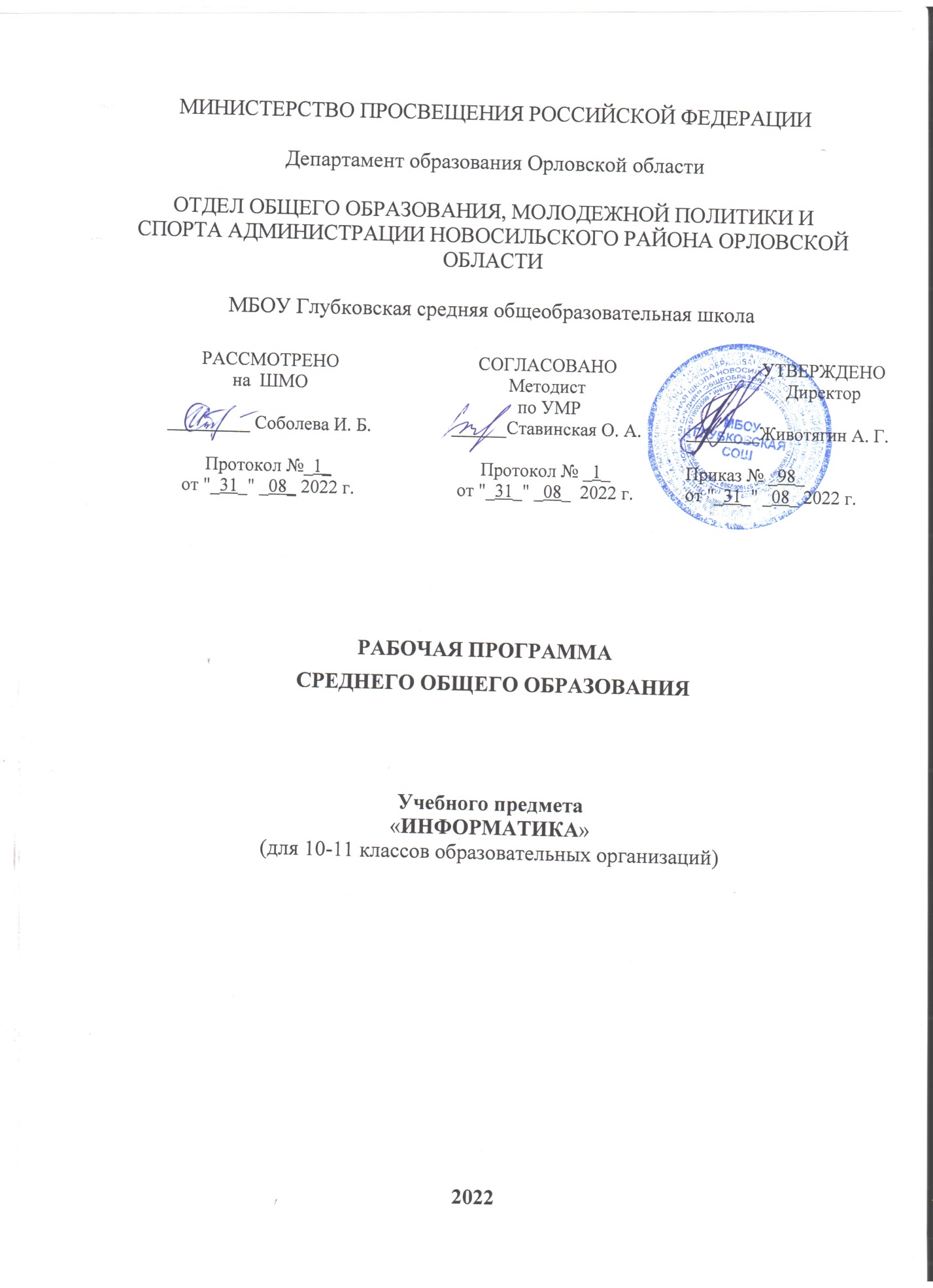 Статус документа Рабочая программа по информатике и информационным технологиям составлена на основе федерального компонента государственного стандарта базового уровня общего образования, примерной программы по информатике и ИКТ, рекомендованной Орловским ИУУ.Структура документаРабочая программа включает три раздела: пояснительную записку; основное содержание с распределением учебных часов по разделам курса и возможной последовательностью изучения разделов и тем; требования к уровню подготовки выпускников.ПОЯСНИТЕЛЬНАЯ ЗАПИСКАИзучение информатики и информационных технологий в старшей школе на базовом уровне направлено на достижение следующих целей:освоение системы базовых знаний, отражающих вклад информатики в формирование современной научной картины мира, роль информационных процессов в обществе, биологических и технических системах;овладение умениями применять, анализировать, преобразовывать информационные модели реальных объектов и процессов, используя при этом информационные и коммуникационные технологии (ИКТ), в том числе при изучении других школьных дисциплин;развитие познавательных интересов, интеллектуальных и творческих способностей путем освоения и использования методов информатики и средств ИКТ при изучении различных учебных предметов;воспитание ответственного отношения к соблюдению этических и правовых норм информационной деятельности; приобретение опыта использования информационных технологий в индивидуальной и коллективной учебной и познавательной, в том числе проектной деятельности.Общая характеристика учебного предметаИнформационные процессы являются фундаментальной составляющей современной картине мира. Они отражают феномен реальности, важность которого в развитии биологических, социальных и технических систем сегодня уже не подвергается сомнению. Собственно говоря, именно благодаря этому феномену стало возможным говорить о самой дисциплине и учебном предмете информатики.Как и всякий феномен реальности, информационный процесс, в процессе познания из «вещи в себе» должен стать «вещью для нас». Для этого его, прежде всего, надо проанализировать этот информационный процесс на предмет выявления взаимосвязей его отдельных компонент. Во-вторых, надо каким - либо образом представить, эти взаимосвязи, т.е. отразить в некотором языке. В результате мы будем иметь информационную модель данного процесса. Процедура создания информационной модели, т.е. нахождение (или создание) некоторой формы представления информационного процесса составляет сущность формализации. Второй момент связан с тем, что найденная форма должна быть «материализована», т.е. «овеществлена» с помощью некоторого материального носителя.Представление любого процесса, в частности информационного в некотором языке, в соответствие с классической методологией познания является моделью (соответственно, - информационной моделью). Важнейшим свойством информационной модели является ее адекватность моделируемому процессу и целям моделирования. Информационные модели чрезвычайно разнообразны, - тексты, таблицы, рисунки, алгоритмы, программы – все это информационные модели. Выбор формы представления информационного процесса, т.е. выбор языка определяется задачей, которая в данный момент решается субъектом.Автоматизация информационного процесса, т.е возможность его реализации с помощью некоторого технического устройства, требует его представления в форме доступной данному техническому устройству, например, компьютеру. Это может быть сделано в два этапа: представление информационного процесса в виде алгоритма и использования универсального двоичного кода (языка – «0», «1»). В этом случае информационный процесс становится «информационной технологией».Эта общая логика развития предмета информатики от информационных процессов к информационных технологиям проявляется и конкретизируется в процессе решения задачи. В этом случае можно говорить об информационной технологии решения задачи. Приоритетной задачей курса информатики основной школы является освоение информационная технология решения задачи (которую не следует смешивать с изучением конкретных программных средств). При этим следует отметить, что в основной решаются типовые задачи с использованием типовых программных средств. Приоритетными объектами изучения информатики в старшей школе являются информационные системы, преимущественно автоматизированные информационные системы, связанные с информационными процессами, и информационные технологии, рассматриваемые с позиций системного подхода.Это связано с тем, что базовый уровень старшей школы, ориентирован, прежде всего, на учащихся – гуманитариев. При этом, сам термин "гуманитарный" понимается как синоним широкой, "гуманитарной", культуры, а не простое противопоставление "естественнонаучному" образованию. При таком подходе важнейшая роль отводиться методологии решения нетиповых задач из различных образовательных областей. Основным моментом этой методологии является представления данных в виде информационных систем и моделей с целью последующего использования типовых программных средств. Это позволяет:обеспечить преемственность курса информатики основной и старшей школы (типовые задачи – типовые программные средства в основной школе; нетиповые задачи – типовые программные средства в рамках базового уровня старшей школы);систематизировать знания в области информатики и информационных технологий, полученные в основной школе, и углубить их с учетом выбранного профиля обучения;заложить основу для дальнейшего профессионального обучения, поскольку современная информационная деятельность носит, по преимуществу, системный характер;сформировать необходимые знания и навыки работы с информационными моделями и технологиями, позволяющие использовать их при изучении других предметов. Все предметы информатики основной и старшей школы строятся на основе содержательных линий представленных в общеобразовательном стандарте. Вместе с тем следует отметить, что все эти содержательные линии можно сгруппировать в три основных направления: "Информационные процессы", "Информационные модели" и "Информационные основы управления". В этих направлениях отражены обобщающие понятия, которые в явном или не явном виде присутствуют во всех современных учебниках информатики. Основная задача базового уровня старшей школы состоит в изучении общих закономерностей функционирования, создания и применения информационных систем, преимущественно автоматизированных.С точки зрения содержания это позволяет развить основы системного видения мира, расширить возможности информационного моделирования, обеспечив тем самым значительное расширение и углубление межпредметных связей информатики с другими дисциплинами.С точки зрения деятельности, это дает возможность сформировать методологию использования основных автоматизированных информационных систем в решении конкретных задач, связанных с анализом и представлением основных информационных процессов:  автоматизированные информационные системы (АИС) хранения массивов информации (системы управления базами данных, информационно-поисковые системы, геоинформационные системы);АИС обработки информации (системное программное обеспечение, инструментальное программное обеспечение, автоматизированное рабочее место, офисные пакеты); АИС передачи информации (сети, телекоммуникации); АИС управления (системы автоматизированного управления, автоматизированные системы управления, операционная система как система управления компьютером). С методической точки зрения в процессе преподавания следует обратить внимание на следующие моменты.Информационные процессы не существуют сами по себе (как не существует движение само по себе, - всегда существует “носитель” этого движения), они всегда протекают в каких-либо системах. Осуществление информационных процессов в системах может быть целенаправленным или стихийным, организованным или хаотичным, детерминированным или стохастическим, но какую бы мы не рассматривали систему, в ней всегда присутствуют информационные процессы, и какой бы информационный процесс мы не рассматривали, он всегда реализуется в рамках какой-либо системы.Одним из важнейших понятий предмета информатики является понятие информационной модели. Оно является одним из основных понятий и в информационной деятельности. При работе с информацией мы всегда имеем дело либо с готовыми информационными моделями (выступаем в роли их наблюдателя), либо разрабатываем информационные модели. Алгоритм и программа - разные виды информационных моделей. Создание базы данных требует, прежде всего, определения модели представления данных. Формирование запроса к любой информационно-справочной системе - также относится к информационному моделированию. Изучение любых процессов, происходящих в компьютере, невозможно без построения и исследования соответствующей информационной модели. Важно подчеркнуть деятельностный характер процесса моделирования. Информационное моделирование является не только объектом изучения в информатике, но и важнейшим способом познавательной, учебной и практической деятельности. Его также можно рассматривать как метод научного исследования и как самостоятельный вид деятельности. Принципиально важным моментом является изучение информационных основ управления, которые является неотъемлемым компонентом курса информатики. В ней речь идет, прежде всего, об управлении в технических и социотехнических системах, хотя общие закономерности управления и самоуправления справедливы для систем различной природы. Управление также носит деятельностный характер, что и должно найти отражение в методике обучения. 	Информационные технологии, которые изучаются в базовом уровне – это, прежде всего, автоматизированы информационные системы. Это связано с тем, что возможности информационных систем и технологий широко используются в производственной, управленческой и финансовой деятельности.Очень важным является следующее обстоятельство. В последнее время все большее число информационных технологий строятся по принципу "открытой автоматизированной системы", т.е. системы, способной к взаимодействию с другими системами. Характерной особенностью этих систем является возможность модификации любого функционального компонента в соответствии с решаемой задачей. Это придает особое значение таким компонентам информационное моделирование и информационные основы управления. Обучение информатики в общеобразовательной школе целесообразно организовать "по спирали": первоначальное знакомство с понятиями всех изучаемых линий (модулей), затем на следующей ступени обучения изучение вопросов тех же модулей, но уже на качественно новой основе, более подробное, с включением некоторых новых понятий, относящихся к данному модулю и т.д. Таких “витков” в зависимости от количества учебных часов, отведенных под информатику в конкретной школе, может быть два или три. В базовом уровне старшей школы это позволяет перейти к более глубокому всестороннему изучению основных содержательных линий курса информатики основной школы. С другой стороны это дает возможность осуществить реальную профилизацию обучения в гуманитарной сфере. СОДЕРЖАНИЕ ПРЕДМЕТАИнформация и информационные процессы (6 час)Основные подходы к определению понятия «информация». Системы, образованные взаимодействующими элементами, состояния элементов, обмен информацией между элементами, сигналы. Дискретные и непрерывные сигналы. Носители информации. Виды и свойства информации. Количество информации как мера уменьшения неопределенности знаний. Алфавитный подход к определению количества информации.Классификация информационных процессов. Кодирование информации. Языки кодирования. Формализованные и неформализованные языки. Выбор способа представления информации в соответствии с поставленной задачей. Поиск и отбор информации. Методы поиска. Критерии отбора. Хранение информации; выбор способа хранения информации. Передача информации. Канал связи и его характеристики. Примеры передачи информации в социальных, биологических и технических системах. Обработка информации. Систематизация информации. Изменение формы представления информации. Преобразование информации на основе формальных правил. Алгоритмизация как необходимое условие автоматизации. Возможность, преимущества и недостатки автоматизированной обработки данных. Хранение информации. Защита информации. Методы защиты.Особенности запоминания, обработки и передачи информации человеком. Управление системой как информационный процесс.Использование основных методов информатики и средств ИКТ при анализе процессов в обществе, природе и технике.Организация личной информационной среды. 	Практические работы (3 час)1. Измерение информации. Решение задач на определение количества информации, содержащейся в сообщении при вероятностном и техническом (алфавитном) подходах.2. Информационные процессыРешение задач, связанных с выделением основных информационных процессов в реальных ситуациях (при анализе процессов в обществе, природе и технике).3. Кодирование информацииКодирование и декодирование сообщений по предложенным правилам.4. Поиск информацииФормирование запросов на поиск данных. Осуществление поиска информации на заданную тему в основных хранилищах информации.5. Защита информацииИспользование паролирования и архивирования для обеспечения защиты информации. Компьютерные технологии представления информации (5 час)Универсальность дискретного (цифрового) представления информации. Двоичное представление информации в компьютере. Двоичная система счисления. Двоичная арифметика. Компьютерное представление целых и вещественных чисел. Представление текстовой информации в компьютере. Кодовые таблицы. Два подхода к представлению графической информации. Растровая и векторная графика. Модели цветообразования. Технологии построения анимационных изображений. Технологии трехмерной графики.Представление звуковой информации: MIDI и цифровая запись. Понятие о методах сжатия данных. Форматы файлов.Практическая работа (2 час) Представление информации в компьютере.Решение задач и выполнение заданий на кодирование и упаковку тестовой, графической и звуковой информации. Запись чисел в различных системах счисления, перевод чисел из одной системы счисления в другую, вычисления в позиционных системах счисления. Представление целых и вещественных чисел в форматах с фиксированной и плавающей запятой.Средства и технологии создания и преобразования информационных объектов(5 час)Текст как информационный объект. Автоматизированные средства и технологии организации текста. Основные приемы преобразования текстов. Гипертекстовое представление информации. Динамические (электронные) таблицы как информационные объекты. Средства и технологии работы с таблицами. Назначение и принципы работы электронных таблиц. Основные способы представления математических зависимостей между данными. Использование электронных таблиц для обработки числовых данных (на примере задач из различных предметных областей) Графические информационные объекты. Средства и технологии работы с графикой. Создание и редактирование графических информационных объектов средствами графических редакторов, систем презентационной и анимационной графики. 	Практическая работа (7 час)Создание и преобразование информационных объектов.Создание, редактирование и форматирование текстовых документов различного вида.Решение расчетных и оптимизационных задач с помощью электронных таблиц. Использование средств деловой графики для наглядного представления данных. Создание, редактирование и форматирование растровых и векторных графических изображений. Создание мультимедийной презентации.Информационные модели ( 9 час)Информационное моделирование как метод познания. Информационные (нематериальные) модели. Назначение и виды информационных моделей. Объект, субъект, цель моделирования. Адекватность моделей моделируемым объектам и целям моделирования. Формы представления моделей: описание, таблица, формула, граф, чертеж, рисунок, схема. Основные этапы построения моделей. Формализация как важнейший этап моделирования. Компьютерное моделирование и его виды: расчетные, графические, имитационные модели. Структурирование данных. Структура данных как модель предметной области. Алгоритм как модель деятельности. Гипертекст как модель организации поисковых систем.Примеры моделирования социальных, биологических и технических систем и процессов.Модель процесса управления. Цель управления, воздействия внешней среды. Управление как подготовка, принятие решения и выработка управляющего воздействия. Роль обратной связи в управлении. Замкнутые и разомкнутые системы управления. Самоуправляемые системы, их особенности. Понятие о сложных системах управления, принцип иерархичности систем. Самоорганизующиеся системы.Использование информационных моделей в учебной и познавательной деятельности.	Практические работы (4 час) Моделирование и формализацияФормализация задач из различных предметных областей. Формализация текстовой информации. Представление данных в табличной форме. Представление информации в форме графа. Представление зависимостей в виде формул. Представление последовательности действий в форме блок-схемы.  Исследование моделей Исследование учебных моделей: оценка адекватности модели объекту и целям моделирования (на примерах задач различных предметных областей). Исследование физических моделей. Исследование математических моделей. Исследование биологических моделей. Исследование геоинформационных моделей. Определение результата выполнения алгоритма по его блок-схеме. Информационные основы управленияМоделирование процессов управления в реальных системах; выявление каналов прямой и обратной связи и соответствующих информационных потоков.Управление работой формального исполнителя с помощью алгоритма.Информационные системы ( 3 час)Понятие и типы информационных систем. Базы данных (табличные, иерархические, сетевые). Системы управления базами данных (СУБД). Формы представления данных (таблицы, формы, запросы, отчеты). Реляционные базы данных. Связывание таблиц в многотабличных базах данныхПрактическая работа (2 час)Информационные системы. СУБД.Знакомство с системой управления базами данных Access. Создание структуры табличной базы данных. Осуществление ввода и редактирования данных. Упорядочение данных в среде системы управления базами данных. Формирование запросов на поиск данных в среде системы управления базами данных. Создание, ведение и использование баз данных при решении учебных и практических задач. Компьютер как средство автоматизации информационных процессов (5 часов)Аппаратное и программное обеспечение компьютера. Архитектуры современных компьютеров. Многообразие операционных систем. Программные средства создания информационных объектов, организации личного информационного пространства, защиты информации. Логические основы работы компьютера. Логические схемы, таблицы истинности.Законы логики и их применение. Логические устройства.	Практическая работа (4 час)Компьютер и программное обеспечение.Выбор конфигурации компьютера в зависимости от решаемой задачи. Тестирование компьютера. Настройка BIOS и загрузка операционной системы. Работа с графическим интерфейсом Windows, стандартными и служебными приложениями, файловыми менеджерами, архиваторами и антивирусными программами.ЛогикаЛогические схемы, таблицы истинности. Законы логики и их применение. Логические устройства.Средства и технологии обмена информацией с помощью компьютерных сетей (сетевые технологии) (5 час)Каналы связи и их основные характеристики. Помехи, шумы, искажение передаваемой информации. Избыточность информации как средство повышения надежности ее передачи. Использование кодов с обнаружением и исправлением ошибок.Возможности и преимущества сетевых технологий. Локальные сети. Топологии локальных сетей. Глобальная сеть. Адресация в Интернете. Протоколы обмена. Протокол передачи данных TCP/IP. Аппаратные и программные средства организации компьютерных сетей.Информационные сервисы сети Интернет: электронная почта, телеконференции, Всемирная паутина, файловые архивы и т.д. Поисковые информационные системы. Организация поиска информации. Описание объекта для его последующего поиска.Инструментальные средства создания Web-сайтов.	Практическая работа ( 5 час)Компьютерные сети.Подключение к Интернету. Настройка модема. Настройка почтовой программы Outlook Expeess. Работа с электронной почтой. Путешествие по Всемирной паутине. Настройка браузера. Работа с файловыми архивами. Формирование запросов на поиск информации в сети по ключевым словам, адекватным решаемой задаче. Разработка Web-сайта на заданную тему. Знакомство с инструментальными средствами создания Web-сайтов. Форматирование текста и размещение графики.Гиперссылки на Web-страницах. Тестирование и публикация Web-сайтаОсновы социальной информатики ( 2 час)Информационная цивилизация. Информационные ресурсы общества. Информационная культура. Этические и правовые нормы информационной деятельности человека. Информационная безопасность. 	Резерв учебного времени – 4  часов.Всего – 70 часов.ТРЕБОВАНИЯ К УРОВНЮ
ПОДГОТОВКИ ВЫПУСКНИКОВ знать/понимать1. Объяснять различные подходы к определению понятия "информация".2. Различать методы измерения количества информации: вероятностный и алфавитный. Знать единицы измерения информации.3.Назначение наиболее распространенных средств автоматизации информационной деятельности (текстовых редакторов, текстовых процессоров, графических редакторов, электронных таблиц, баз данных, компьютерных сетей;.4. Назначение и виды информационных моделей, описывающих реальные объекты или процессы.5. Использование алгоритма как модели автоматизации деятельности6. Назначение и функции операционных систем.уметь1. Оценивать достоверность информации, сопоставляя различные источники.2. Распознавать информационные процессы в различных системах.3. Использовать готовые информационные модели, оценивать их соответствие реальному объекту и целям моделирования.4. Осуществлять выбор способа представления информации в соответствии с поставленной задачей.5. Иллюстрировать учебные работы с использованием средств информационных технологий.6. Создавать информационные объекты сложной структуры, в том числе гипертекстовые.7. Просматривать, создавать, редактировать, сохранять записи в базах данных.8. Осуществлять поиск информации в базах данных, компьютерных сетях и пр.9. Представлять числовую информацию различными способами (таблица, массив, график, диаграмма и пр.)10. Соблюдать правила техники безопасности и гигиенические рекомендации при использовании средств ИКТ.Использовать приобретенные знания и умения в практической деятельности и повседневной жизни для:1. эффективной организации индивидуального информационного пространства;2. автоматизации коммуникационной деятельности;3. эффективного применения информационных образовательных ресурсов в учебной деятельности.Тематическое планирование 10 класс (1 час в неделю, 34 часа)Тематическое планирование 11 класс (1 час в неделю, 35 часов)№п/пТема урока№ практической работыПримеч.Примеч.Информация и информационные процессы (9 часов)Информация и информационные процессы (9 часов)Информация и информационные процессы (9 часов)Информация и информационные процессы (9 часов)1/1Основные подходы к определению понятия «информация». Инструктаж по ОТ№12/2Виды и свойства информации. Количество информации как мера уменьшения неопределенности знаний. Алфавитный подход к определению количества информации.№23/3Классификация информационных процессов. Кодирование информации. Поиск и отбор информации. №34/4Хранение информации. Передача информации. Канал связи и его характеристики. №45/5Обработка информации. Систематизация информации. Изменение формы представления информации. Защита информации. Методы защиты.№56/6Особенности запоминания, обработки и передачи информации человеком. Управление системой как информационный процесс.7/7Использование основных методов информатики и средств ИКТ при анализе процессов в обществе, природе и технике.8/8Организация личной информационной среды.9/9Контрольная работа по теме: «Информация и информационные процессы».Компьютерные технологии представления информации (7 часов)Компьютерные технологии представления информации (7 часов)Компьютерные технологии представления информации (7 часов)Компьютерные технологии представления информации (7 часов)Компьютерные технологии представления информации (7 часов)10/1Универсальность дискретного (цифрового) представления информации. Двоичное представление информации в компьютере. Двоичная система счисления. 11/2Представление текстовой информации в компьютере. Кодовые таблицы. 12/3Два подхода к представлению графической информации. Растровая и векторная графика. Модели цветообразования. 13/4Технологии построения анимационных изображений. Технологии трехмерной графики.14/5Технологии трехмерной графики.№615/6Представление звуковой информации: MIDI и цифровая запись. Понятие о методах сжатия данных. Форматы файлов.16/7Контрольная работа по теме: «Компьютерные технологии представления информации».Средства и технологии создания и преобразования информационных объектов (12 часов)Средства и технологии создания и преобразования информационных объектов (12 часов)Средства и технологии создания и преобразования информационных объектов (12 часов)Средства и технологии создания и преобразования информационных объектов (12 часов)Средства и технологии создания и преобразования информационных объектов (12 часов)Средства и технологии создания и преобразования информационных объектов (12 часов)Средства и технологии создания и преобразования информационных объектов (12 часов)17/1Текст как информационный объект. Автоматизированные средства и технологии организации текста. Инструктаж по ОТ.18/2Динамические (электронные) таблицы как информационные объекты. Средства и технологии работы с таблицами.19/3Назначение и принципы работы электронных таблиц. Основные способы представления математических зависимостей между данными. 20/4Использование электронных таблиц для обработки числовых данных (на примере задач из различных предметных областей)21/5Графические информационные объекты. Средства и технологии работы с графикой.22/6Создание и редактирование графических информационных объектов средствами графических редакторов, систем презентационной и анимационной графики.23/7Компьютерные презентации.   Дизайн презентации и макеты слайдов.   24/8Использование простых анимационных графических объектов Звуки и видеоизображения.  25/9Практикум, работа №1.  Создание, редактирование и форматирование текстовых документов различного вида.26/10Практикум, работа №2.  Использование средств деловой графики для наглядного представления данных.27/11Практикум, работа №3.  Создание, редактирование и форматирование растровых и векторных графических изображений.28/12Практикум работа №4 Создание информационного объекта в виде презентации Информационные системы ( 5 часов)Информационные системы ( 5 часов)Информационные системы ( 5 часов)Информационные системы ( 5 часов)Информационные системы ( 5 часов)29/1Понятие и типы информационных систем. Базы данных (табличные, иерархические, сетевые).30/2Системы управления базами данных (СУБД). Формы представления данных (таблицы, формы, запросы, отчеты).31/3Реляционные базы данных. Связывание таблиц в многотабличных базах данных32/4Практикум, работа № 5. Упорядочение данных в среде системы управления базами данных. Формирование запросов на поиск данных в среде системы управления базами данных. 33/5Практикум, работа №6. Создание, ведение и использование баз данных при решении учебных и практических задач.34/6Повторение ранее изученного материала.№п/пТема урока№ практической работыПримеч.(подготовка к ЕГЭ)Примеч.(подготовка к ЕГЭ)Примеч.(подготовка к ЕГЭ)Информационные модели  (12 часов)Информационные модели  (12 часов)Информационные модели  (12 часов)Информационные модели  (12 часов)1/1Информационное моделирование как метод познания.  Инструктаж по ОТ2/2Формы представления моделей.Системы счисления, перевод в десятичную СССистемы счисления, перевод в десятичную СССистемы счисления, перевод в десятичную СС3/3Основные этапы построения моделей. Формализация как важнейший этап моделирования. Законы мат. ЛогикиЗаконы мат. ЛогикиЗаконы мат. Логики4/4Компьютерное моделирование и его виды: расчетные, графические, имитационные модели. Построение графов и таблицПостроение графов и таблицПостроение графов и таблиц5/5Структурирование данных. Структура данных как модель предметной области.Работа с несколькими таблицами (база данных)Работа с несколькими таблицами (база данных)Работа с несколькими таблицами (база данных)6/6Модель процесса управления. Цель управления, воздействия внешней среды.Кодирование, условие ФаноКодирование, условие ФаноКодирование, условие Фано7/7Замкнутые и разомкнутые системы управления.Кодирование, перевод в двоичную ССКодирование, перевод в двоичную ССКодирование, перевод в двоичную СС8/8Понятие о сложных системах управления, принцип иерархичности систем. Использование информационных моделей в учебной и познавательной деятельностиЭлектронные таблицы, запись формул и функцийЭлектронные таблицы, запись формул и функцийЭлектронные таблицы, запись формул и функций9/9Контрольная работа по теме: «Информационные модели».Программирование цикловПрограммирование цикловПрограммирование циклов10/10Практикум, работа №1. Моделирование и формализация11/11Практикум, работа №2.  Исследование моделей. Информационные основы управленияКомпьютер как средство автоматизации информационных процессов (9 часов)Компьютер как средство автоматизации информационных процессов (9 часов)Компьютер как средство автоматизации информационных процессов (9 часов)Компьютер как средство автоматизации информационных процессов (9 часов)Компьютер как средство автоматизации информационных процессов (9 часов)12/1Аппаратное и программное обеспечение компьютера№6Измерение объёма графической информацииИзмерение объёма графической информацииИзмерение объёма графической информации13/2Архитектуры современных компьютеров. Многообразие операционных систем.Законы математической логикиЗаконы математической логикиЗаконы математической логики14/3Программные средства создания информационных объектов, организации личного информационного пространства, защиты информации.Программирование рекурсивных алгоритмовПрограммирование рекурсивных алгоритмовПрограммирование рекурсивных алгоритмов15/4Логические основы работы компьютера. Маска сети, IP адресМаска сети, IP адресМаска сети, IP адрес16/5Логические схемы, таблицы истинности.Измерение информации, кодированиеИзмерение информации, кодированиеИзмерение информации, кодирование17/6Законы логики и их применение. Логические устройства.Исполнитель, алгоритм с цикломИсполнитель, алгоритм с цикломИсполнитель, алгоритм с циклом18/7Практикум, работа №3. Настройка BIOS и загрузка операционной системы. Работа с графическим интерфейсом Windows19/8Практикум, работа №4. Законы логики и их применение.20/9Контрольная работа по теме: «Компьютер как средство автоматизации информационных процессов».Средства и технологии обмена информацией с помощью компьютерных сетей (сетевые технологии) (10 часов)Средства и технологии обмена информацией с помощью компьютерных сетей (сетевые технологии) (10 часов)Средства и технологии обмена информацией с помощью компьютерных сетей (сетевые технологии) (10 часов)Средства и технологии обмена информацией с помощью компьютерных сетей (сетевые технологии) (10 часов)Средства и технологии обмена информацией с помощью компьютерных сетей (сетевые технологии) (10 часов)21/1Каналы связи и их основные характеристики.ГрафыГрафыГрафы22/2Избыточность информации как средство повышения надежности ее передачи.Системы счисления, сложные задачиСистемы счисления, сложные задачиСистемы счисления, сложные задачи23/3Возможности и преимущества сетевых технологий. Локальные сети. Круги ЭйлераКруги ЭйлераКруги Эйлера24/4Глобальная сеть. Адресация в Интернете. Протоколы обмена.Неравенства в математической логикеНеравенства в математической логикеНеравенства в математической логике25/5Информационные сервисы сети Интернет: электронная почта, телеконференции, Всемирная паутина, файловые архивы и т.д.Программирование массивовПрограммирование массивовПрограммирование массивов26/6Поисковые информационные системы. Организация поиска информации.Программирование сложный функцийПрограммирование сложный функцийПрограммирование сложный функций27/7Инструментальные средства создания Web-сайтов.Алгоритмы с вычислениямиАлгоритмы с вычислениямиАлгоритмы с вычислениями28/8Практикум, работа №5.  Работа с файловыми архивами. Формирование запросов на поиск информации в сети.29/930/10Практикум, работа №6.  Разработка Web-сайта на заданную тему.Практикум, работа №6.  Разработка Web-сайта на заданную тему.31/1Контрольная работа по теме: «Сетевые технологии».Основы социальной информатики ( 4 часа)Основы социальной информатики ( 4 часа)Основы социальной информатики ( 4 часа)Основы социальной информатики ( 4 часа)Основы социальной информатики ( 4 часа)32/2Информационная цивилизация. Информационные ресурсы общества.Исполнитель ВычислительИсполнитель ВычислительИсполнитель Вычислитель33/3Информационная безопасность. 	Законы логикиЗаконы логикиЗаконы логики34/4Обобщающий урок по курсу информатики.